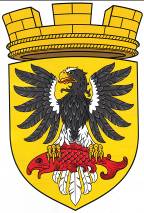 МУНИЦИПАЛЬНОЕ ОБРАЗОВАНИЕ«ЕЛИЗОВСКОЕ ГОРОДСКОЕ ПОСЕЛЕНИЕ»Собрание депутатов Елизовского городского поселенияТРЕТИЙ СОЗЫВ,  ПЯТАЯ  СЕССИЯРЕШЕНИЕ № 82г. Елизово            								  15 декабря 2016 годаО согласовании расторженияинвестиционного контракта на проектирование и строительство киноконцертного комплекса от 16.08.2010 г.	Руководствуясь Федеральными законами от 25.02.1999 № 39-ФЗ «Об инвестиционной деятельности в Российской Федерации, осуществляемой в форме капитальных вложений», от 06.10.2003 №131-ФЗ «Об общих принципах организации местного самоуправления в Российской Федерации», Уставом Елизовского городского поселения, Собрание депутатов Елизовского городского поселенияРЕШИЛО:  	1. Согласовать расторжение инвестиционного контракта на проектирование и строительство киноконцертного комплекса от 16.08.2010 г., заключенного между администрацией Елизовского городского поселения и обществом с ограниченной ответственностью «Аквауретан».	2. Администрации Елизовского городского поселения провести необходимые мероприятия по расторжению инвестиционного контракта на проектирование и строительство киноконцертного комплекса от 16.08.2010 г.Глава Елизовского городского поселения-председатель Собрания  депутатовЕлизовского городского поселения                                                Е.И. Рябцева